Klasse 2 – Stadtführung in Gelnhausen:„Advent begreifen“am 10. Dez. 2012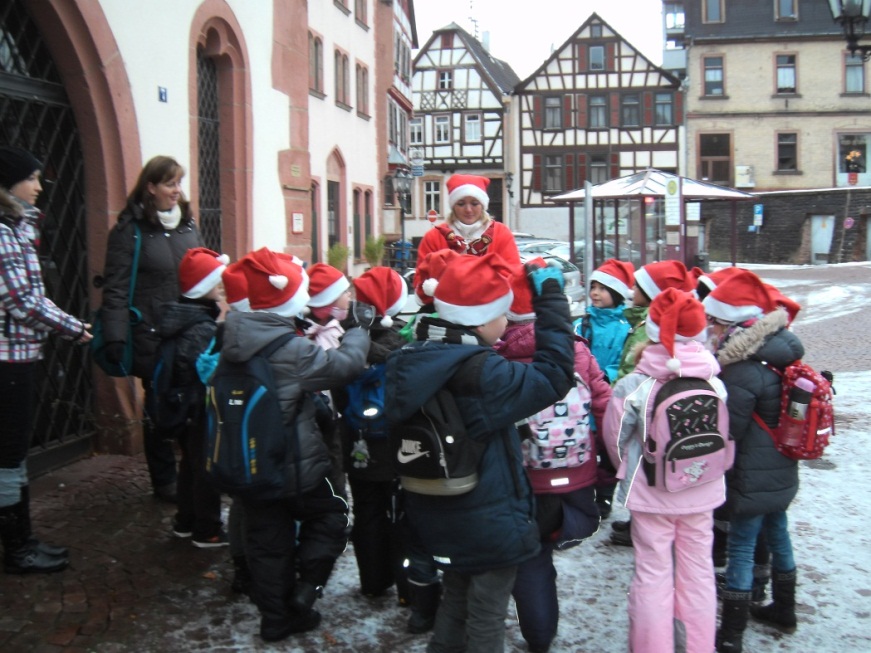 Treffpunkt vor dem Rathaus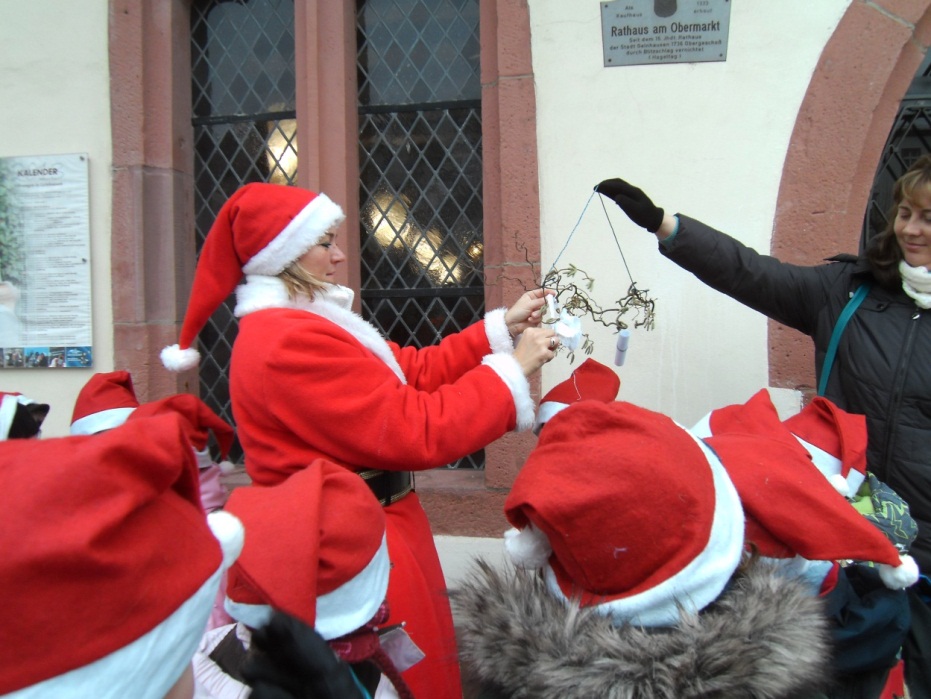 Ein  Zweig zur Erinnerung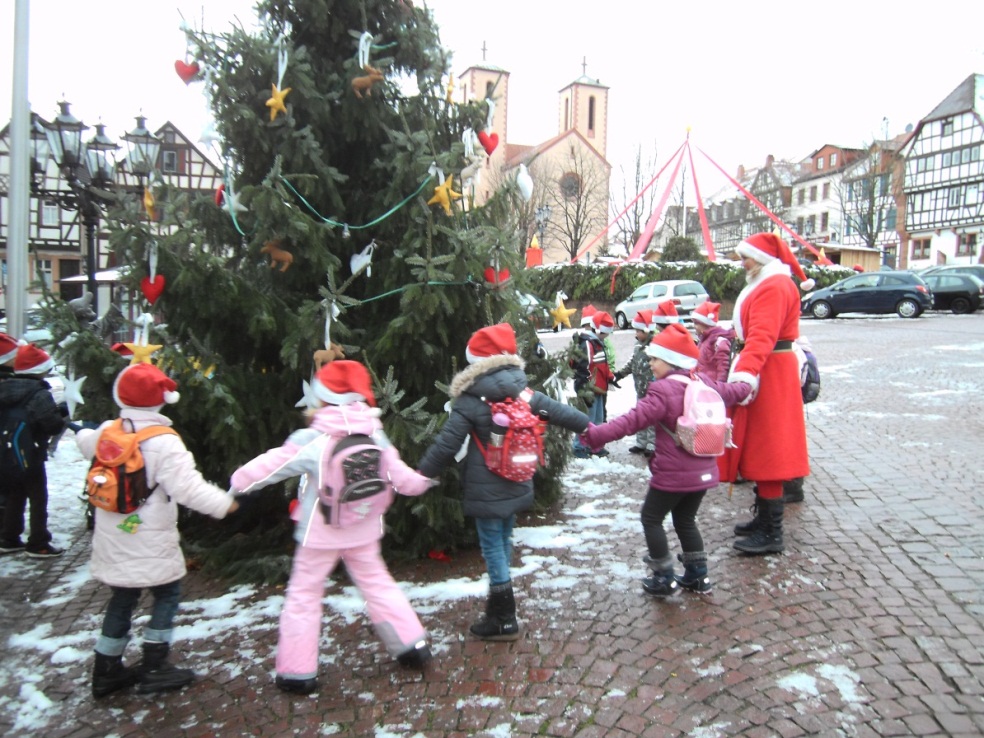 Wir tanzen um den Christbaum   Unter dem großen Stern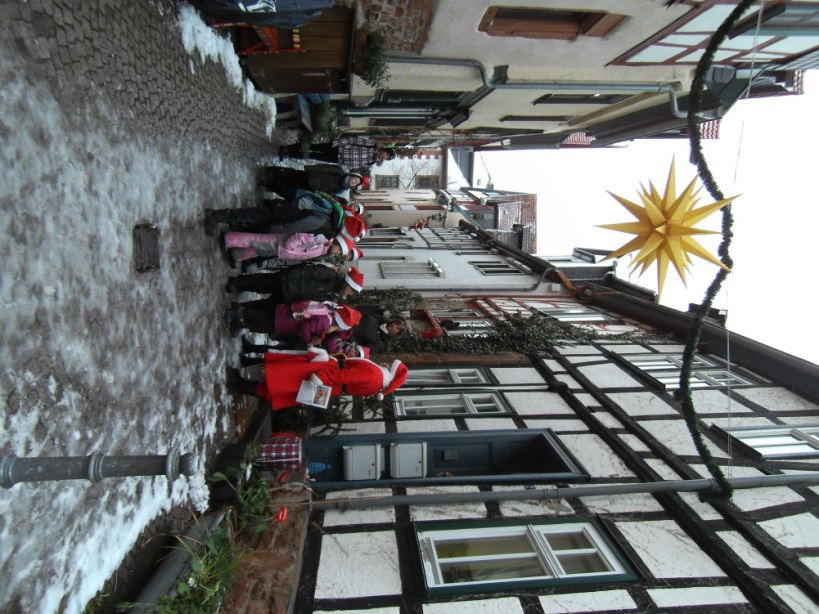 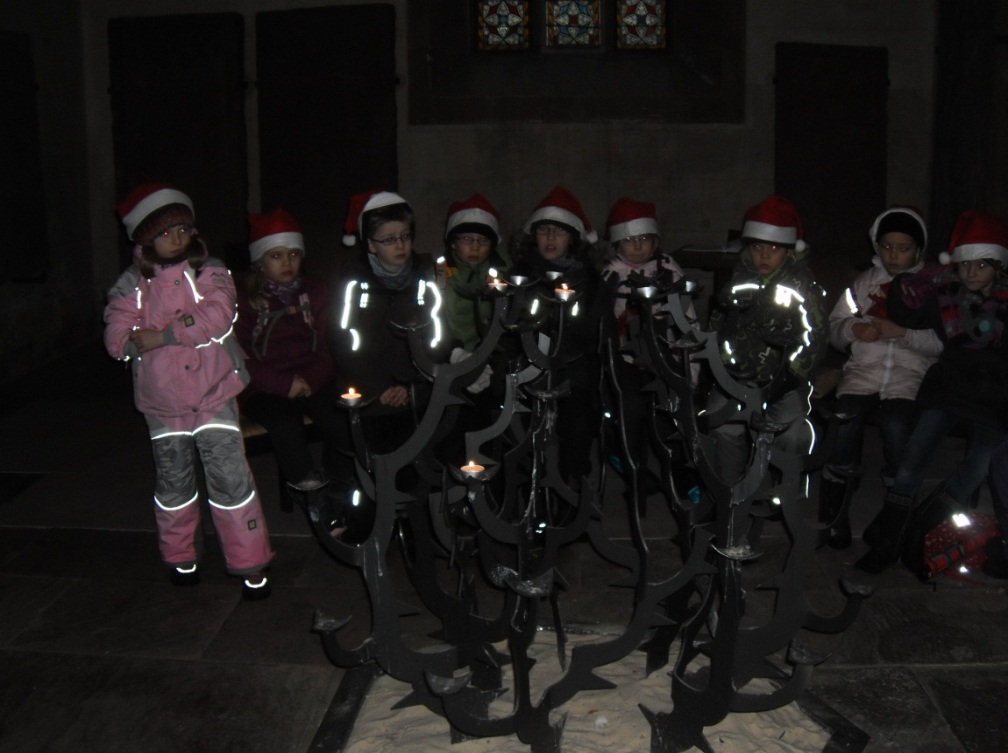 In der Marienkirche